PLAN KOLĘDY W PARAFII PW. NIEPOKALANEGO SERCA NMP W SZCZECINIE STOŁCZYNIE, 2023Kolęda rozpoczyna się w tygodniu od godz. 17.00, a w sobotę od godz. 14.00. Gdyby zachodziła konieczność zmian w grafiku co do dnia lub godziny, będę informował na numery telefonów zostawione w zgłoszeniu kolędowym.ks. Lucjan Chronchol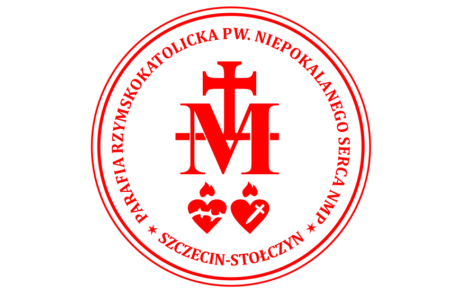 proboszczdataulicaWtorek 3.01Bajeczna, Orna, Maratońska, Olimpijska, Kolarska, Orczykowa, BałkańskaŚroda 4.01Policka 6-40Sobota 7.01 OsadnikówPoniedziałek 9.01 Policka 44-52Wtorek 10.01Policka 56-60Środa 11.01Policka 62-72, DorotyCzwartek 12.01Dąbrówki 1-7Piątek 13.01Dąbrówki 8-18Sobota 14.01Dąbrówki 21-49, MonterskaPoniedziałek 16.01Nad Odrą 18-47Wtorek 17.01Nad Odrą 51-63, KolejowaŚroda 18.01Nad Odrą 99-119Czwartek 19.01Nad Odrą 131, CegłówkaPiątek 20.01ZamkniętaSobota 21.01Górska, GolęcińskaPoniedziałek 23.01Nehringa 10-25Wtorek 24.01Nehringa 26-55Środa 25.01Witosa 6-24Czwartek 26.01Witosa 25-38, WarszawskaPiątek 27.01Kościelna 8-12cSobota 28.01Kościelna 16-55Poniedziałek, Wtorek30-31.01uzupełnienia